Уважаемые родители!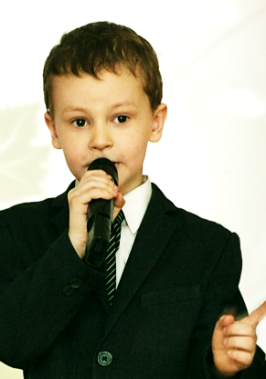 В целях сохранения благополучия Вашей семьи, сбережения здоровья и жизни детей, предупреждения совершения детьми необдуманных поступков, влекущих административную, уголовную ответственность, и в связи с наступающими летними каникулами рекомендуем чаще слушать детей и говорить с ними. Ваш ребенок должен знать: - нахождение с 22.00 до 6.00 без сопровождения родителей (законных представителей) на улицах, в общественных местах, местах общего пользования в жилых домах, транспорте общего и личного пользования, на объектах, предназначенных для реализации услуг в сфере торговли, общественного питания, развлечений и досуга, а также точках розничной продажи алкоголя и сигарет,- покупка, распитие алкогольных и слабоалкогольных напитков, нахождение в состоянии алкогольного, токсического, наркотического опьянения, курение, -незаконное завладение чужим имуществом (кража, грабеж), в том числе в торговых центрах, магазинах и других местах, - участие в драках, причинение физического и материального ущерба другому лицу, -нарушение общественного порядка, совершение хулиганских действий в общественных местах (в том числе: на улицах, в скверах, парках, на набережных, в жилых домах, на объектах железнодорожного и автомобильного транспорта и т.д.)влечет меры административной и уголовной ответственности!В целях предупреждения несчастных случаев с участием детей необходимо разъяснять детям и самим строго соблюдать правила: - противопожарной и антитеррористической безопасности,  - поведения вблизи водоемов,- поведения на автомагистралях, на объектах железнодорожного транспорта,- безопасного поведения в сети Интернет.Необходимо исключить возможность -самовольных уходов из дома и бесконтрольности местонахождения ребенка, -самостоятельного пребывания в закрытых гаражах, дачных домиках и других объектах, представляющих угрозу их жизни,-бесконтрольного пользования Интернетом, проведения фото- и видеосъемки в экстремальных условиях.Чтобы уберечь детей от негативных последствий в результате необдуманных поступков и подверженности опасному влиянию, важно поддерживать постоянное взаимозаинтересованное общение с ребенком, осуществлять мудрый родительский контроль за интересами и сферой общения как в реальной жизни, так и в сети Интернет.Желаем Мира и Благополучия Вашим семьям!